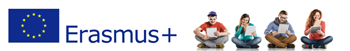 ERASMUS+ КЉУЧНА АКЦИЈА 1 – КРЕДИТНА МОБИЛНОСТПРВИ ПОЗИВ ЗА СТИПЕНДИРАНУ МОБИЛНОСТ ОСОБЉА  ТЕХНОЛОШКОМ УНИВЕРЗИТЕТ У ЛОЂУ, ПОЉСКАКонкурс је отворен за:Наставно особље Пољопривредног факултета Универзитета у Новом СадуОбласти :  081 – Пољопривреда (инжењерство)           Трајање конкурса: 05. 04. – 06. 05. 2019.  годинеДокументација за пријаву кандидата (обавезна):Пријавни Ерасмус+ формулар за особље Копија прве странице пасошаПотврда о запослењуБиографија кандидата на енглеском језику Europass CVПисмени доказ заинтересованости страног партнера за долазак кандидата (наставне активности или усавршавање) у виду (пред)позивног писма Предлог плана активности за боравак на партнерском универзитету (на енглеском језику се попуњава) Staff Mobility Agreement for Training односно Staff Mobility Agreement for Teaching у зависности од категорије мобилности особља, парафиран од стране академског координатораПријаве се достављају на мејл: dkrajinovic@polj.uns.ac.rs  са напоменом Пријава за Ерасмус+ мобилнос на Технолошком универзитету у Лођу, Пољска.РОК: 06. мај 2019. године 15.00 часова Након завршетка конкурса, апликације кандидата који прођу техничку проверу и евалуацију од стране институционалних Ерасмус+ координатора на УНС-у, биће достављене Технолошком универзитету у Лођу, Пољска као номинације за стипендирану мобилност,  који уједно и одлучује о финалној селекцији кандидата сходно броју стипендија намењених Универзитету у Новом Саду. Трајање мобилности: 5 дана + 2 дана за путовање  Период мобилности: летњи семестар 2018/2019 или зимски семестар 2019/2020 школске годинеДневни износ стипендије: 140 ЕУР плус 275 ЕУР путни трошковиСајт институције НАПОМЕНА: Трошак обавезног здравственог осигурања у току трајања мобилности није покривен стипендијом у оквиру програма  Еразмус+. 